Профсоюз работников народного образования и науки РФПЛАН работы Ашинской городской организации профсоюза работников образованияна 2015 годг. Аша-  2015 год –ПЛАН работы Ашинской городской организации профсоюза работников образованияна 2015 год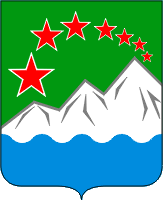 Областная профсоюзная организация работников народного образования Ашинская городская организация профсоюза работников народного образования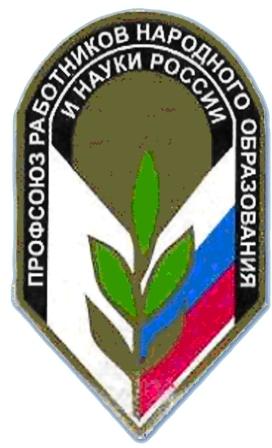 № п/пМероприятияСрок исполненияОтветственные за исполнениеПримечание12345Заседания Городского комитета                                   профсоюза работников образования1.1.Об итогах работы Ашинской городской организации Профсоюза за 2014 год по защите трудовых прав и социальных гарантий членов профсоюза ОУ АМР. Основные направления работы и задачи на 2015 годI кварталДжерина Т.А.Президиум1.2. Организация работы уполномоченных  лиц по охране труда в профсоюзных организациях.III кварталДжерина Т.А.Горшков Г.А.II.  Заседания Президиума Городского комитета профсоюза работников образования2.1.- Об утверждении плана работы на 2015 год,- Об утверждении отчетов за 2014  год (статистический, по охране труда, по правозащитной работе, по итогам кол.договорной компании).- Об утверждении финансового отчета за 2014 год и Сметы расходов на 2015 год.I кварталДжерина Т.А.Шаймарданова Т.Х.2.2.-  О состоянии охраны труда и техники безопасности в образовательных учреждениях АМР.- О развитии  и эффективности социального партнерства на муниципальном уровне (итоги реализации отраслевого Соглашения за 2014 год)II кварталПрезидиумГоршков Г.А,2.3. - Информационная работа, состояние и перспективы развития,- О работе первичных профсоюзных организаций по защите трудовых прав, профессиональных и социально-экономических интересов членов Профсоюза в условиях модернизации образования III кварталПрезидиум2.4.- О мотивации профсоюзного членства, организационное укрепление первичных профсоюзных организаций.IV кварталПрезидиум2.5.Внеочередные заседания Президиума:(по мере необходимости)III. Изучить практику работы 3.1.Соблюдение трудового законодательства при разработке, заключению и реализации коллективных договоров:-  МКДОУ № 22 г. Аши;- МКОУДОД ДЮЦ г. Аши- МКУДО  «СДиЮТ и Э» г. Миньяр- МКДОУ № 10 г. Аши- МКОУДОД ЦВР «Радуга»- МКОУ ВСОШ г. Аши- МКДОУ № 20 г. Аши- МКОУ СОШ пос. УкФевральФевральМартМартАвгустАвгустАвгустАвгустДжерина Т.А.Кусочкина Е.В.Каримова Г.Х.3.2.Состояние охраны труда и техники безопасности в образовательных организациях:- МКОУ СОШ № 9 г. Аши; МКДОУ № 3 г. Аши- МКДОУ № 20 г.Аши; МКОУ  № 5 г. Аши- МКОУ СОШ № 4 г. Миньяр, МКДОУ № 4 г. Миньяр- филиал МКОУ СОШ № 2 г. Сим, филиал МКДОУ № 10 г. СимМартАпрельОктябрьНоябрьДжерина Т.А.Горшков Г.А.3.3.Деятельность профсоюзных организаций по внедрению форм работы, направленных на повышение статуса и здоровьесбережения  работников отрасли:- МКОУ СОШ № 7 г. Аши, МКДОУ № 17 г. Аши- МКДОУ № 4 г. Аши, МКОУДОД СЮТ г. АшиМайНоябрьДжерина Т.А. Попова О.Ю.IV. Провести:4.1. Х Спартакиаду работников образования:- соревнования по зимнему многоборью;- соревнования по плаванию;- соревнования по настольному теннису;- соревнования по легкой атлетике работников дошкольного образования.Февральмартмарт        май (июнь)Джерина Т.А.Кусочкина Е.В.Попова О.Ю.Лашманова Г.В.4.2.Фестиваль самодеятельного и художественного творчества работников образования «Учитель яркая планета, когда в нем творчество живет»мартПрезидиум Попова О.Ю.Шведова Е.Г.4.3.Муниципальный этап областного конкурса «Наш профсоюз» февральДжерина Т.А.Лашманова Г.В.V. Обучение профсоюзного актива5.1.- Председатели первичных профсоюзных организаций;- Уполномоченные по охране труда;- Контрольно-ревизионная комиссия1 раз в 2 месяца2 раза в год1 раза в годДжерина Т.А.ПрезидиумДжерина Т.А.Горшков Г.А.Джерина Т.А. Шаймарднова Т.Х.VI. Тематика учебных семинаров:6.1.Организационное укрепление первичных профсоюзных организаций.В течении годаДжерина Т.А.Президиум6.2.Развитие института уполномоченных по охране труда в ОУ АМРДжерина Т.А. Горшков Г.А.6.3.Совершенствование финансовой работы в ПрофсоюзеДжерина Т.А.Шаймарданова Т.Х.VII. Информационная работа7.1.Взаимодействие со средствами массовой информацииВ течение годаДжерина Т.А.Президиум7.2.Оформление подписки на периодические издания  газету «Мой профсоюз», «Вектор образования»2 раза в полугодиеДжерина Т.А.7.3.Внедрение и развитие инновационных форм информирования членов профсоюзаВ течение годаДжерина Т.А.Лашманова Г.В.7.4.Подготовка материалов для газеты «ПРОФ.kom»В течение годаДжерина Т.А.Борисова Т.С. (по согласованию)ППО ОО АМР7.5.Обобщение опыта работы первичных профсоюзных организаций:- по организации работы по охране труда в МКДОУ № 6 г. Миньяр,- организация работы в ОО по разработке и заключению коллективного договораI –II кварталIII  - IV квартал Джерина Т.А.Чистякова О.А.Лашманова Г.В.Джерина Т.А.Горшков С.В.Перминова Н.Н.VIII. Взаимодействие с Администрацией Ашинского муниципального районаПринять участие:8.1.В работе комиссии по приемке образовательных учреждений к новому учебному годуАвгустДжерина Т.А.8.2.В работе общего аппаратного совещания при Главе АМР1 раз в месяцДжерина Т.А. 8.3В реализации целевых программ «Подарим Новый год детям» на 2014-2016 годы, «Оздоровление работников образования, здравоохранения и культуры» на 2014-2016 годыВ течении годаДжерина Т.А.IX. Взаимодействие с Управлением образованием Ашинского муниципального района, областной профсоюзной организацией и другими социальными институтами9.1.9.10.Принять участие:- в работе коллегиальных органов Управления образованием АМР;- в проведении муниципальных этапов областных конкурсов профессионального мастерства: педагогов дополнительного образования «Сердце отдаю детям», «Воспитать человека», «Учитель года», «Педагог года в дошкольном образовании»;- в работе комиссий по проведению учредительского контроля;- в работе августовского совещания работников образования;- в проведении мероприятий, посвященных празднованию Дня учителя;- в работе комиссии по награждению педагогических работников образовательных учреждений АМР,- заседаниях клуба «Лидер»;в областных мероприятиях:- в собеседовании по итогам работы за 2014 год,-  в слете педагогических династий работников образования и науки «Судеб связующая нить»,- в областном конкурсе «Наш профсоюз»,- в областных 32 соревнованиях по туризму и ориентированию работников образования и науки,- в областном конкурсе «Коллективный договор – основа защиты социально-трудовых прав работников»,- в областном фотоконкурсе Федерации профсоюзов Челябинской области «Дорогие мои ветераны!», посвященного 70-летию Победы в ВОВ 1941-1945 г.г.- в обучающих семинарах профсоюзного активав районных мероприятиях:- в районном Фестивале  КВН на кубок Главы АМР - в районном фестивале самодеятельного художественного творчества «Уральские зори»- мероприятиях, посвященных празднованию Дня  защитника Отечества, 8- Марта, 70 – летию Победы в ВОВ, Дню матери По плану Управления образованиемПо плану работы областной профсоюзной организацииНоябрьМартДжерина Т.А.Джерина Т.А.Горшков Г.А.Кусочкина Е.В.Профсоюзный активКоманды КВНТворческие коллективы ОУ X.Общие организационные мероприятия, работа с      первичными профсоюзными организациями10.1.- Консультирование, оказание методической помощи первичным профсоюзным организациям, в том числе по применению действующего законодательства в области социально-трудовых отношений, по вопросам охраны труда, организационной работеВ течение годаДжерина Т.А.      Горшков Г.А.      Кусочкина Е.В.      Каримова Г.Х.10.2.- проведение совещаний с профсоюзным активом- проведение обучающих семинаров1 раз в 2 месяцаПо особому плануДжерина Т.А.10.3.-оформление наградных материалов, введение персонифицированного учета профсоюзного активаВ течение годаДжерина Т.А.10.4.- подготовка и оформление годовых отчетов и информаций, обобщение и анализ аналитической информации по значимым вопросам жизнедеятельности первичных профсоюзных организацийВ течении годаДжерина Т.А.10.5.Паспортизация территориальной организацииянварьДжерина Т.А.